Vattenhjältarna-evenemangPlats, dag, tidPå Vattenhjältarna-evenemang lär man sig vattenfärdigheter!Vad kommer att göras på evenemanget och vem kommer att vara med?Ytterligare information: Namn, telefonnummer, e-post, arrangörens logotyper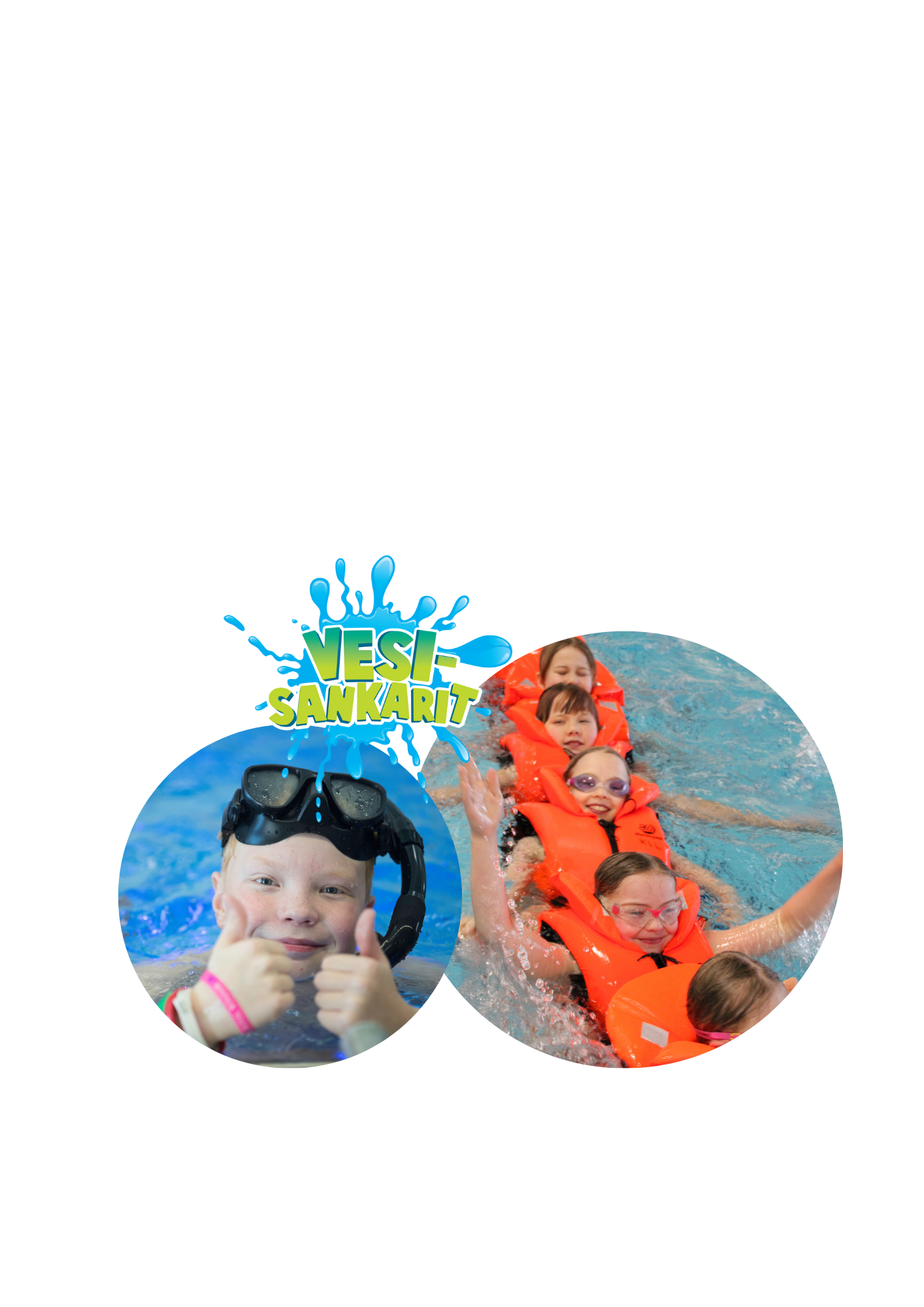 Vi är med och skapat Vattenhjältar: Finska Skolidrottsförbundet, Finska dykarförbundet, Finlands Paddling och Roddförbund, Finlands Sjöräddningssällskap, Finlands Röda Kors, Segling och Båtsport i Finland, Finska Simförbundet, Finlands Simundervisnings- och Livräddningsförbund, Projektet stöds av Reijo Rautauomas stiftelse och Jenny ja Antti Wihurin rahasto. Ytterligare information: www.vesisankarit.fi